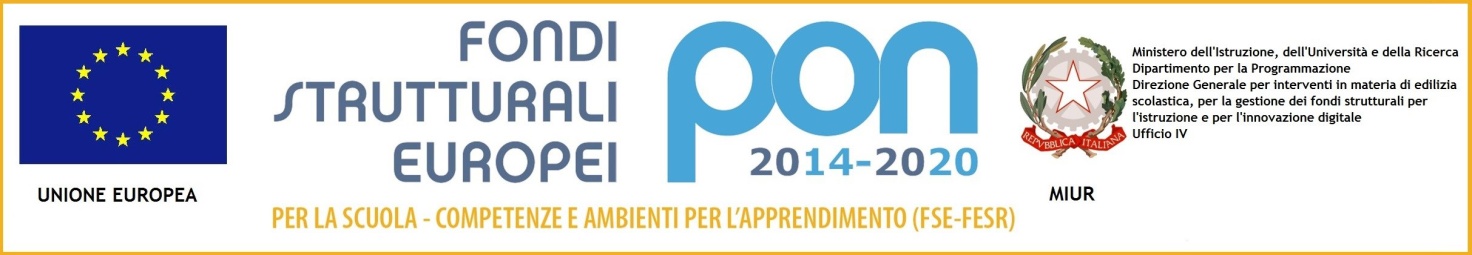 GIOVANNI GABRIELI” MIRANO (VE)SCUOLE DELL’INFANZIA  –  PRIMARIA  –  SECONDARIA I  GradoSede Centrale: Via Paganini, 2/A - 30035 - MIRANO (VE) Tel. 041/431407 - Fax 041/432918Cod. mecc. VEIC85600Q - email: veic85600q@istruzione.it   - Cod. fisc.  90159650275 - Posta cert.:  veic85600q@pec.istruzione.it - www.icgabrielimirano.edu.itCodice fatturazione elettronica  UFBP1E – Codice IPA  istsc_veic85600q – Codice AOO : AOOICSGGMODULO DI   ADESIONE AI MODULI PROGETTUALI DEL PIANO ESTATE A.S .2020-2021l sottoscritti ____________________________________________________________________________Genitori dell’alunno______________________________________________________________________Frequentante la classe____________________________________________________________________Plesso__________________________________________________________________________________CHIEDONODi iscrivere il proprio figlio alla seguente attività progettuale inserita nel PIANO ESTATE:Attività proposta (indicare l’attività )_______________________________________________________Docente di riferimento (indicare il nome del docente)__________________________________________Plesso__________________________________________________________________________________Periodo (indicare le settimane )____________________________________________________________